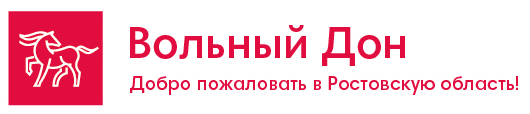 ХУТОР СТАРОЗОЛОТОВСКИЙ-ДЕКОРАЦИЯ К ФИЛЬМУ «ТИХИЙ ДОН».9--ти часовая автобусная экскурсия   Хутор Старозолотовский официально признан одним из 11 красивейших хуторов и деревень России!Еще несколько лет назад он мало чем отличался от других маленьких населенных пунктов, и если бы не обстоятельства, круто изменившие его судьбу, хутор, возможно, и остался бы надолго наедине со своими проблемами. В жемчужину Дона, куда стремятся попасть туристы, чтобы увидеть все своими глазами, хутор превратился благодаря фильму Сергея Урсуляка «Тихий Дон» и меценату Али Муссаевичу Узденову.Шолоховские места, великолепная природа, практически не тронутая цивилизацией. А каждый дом на хуторе — настоящий памятник архитектуры. Просто рай для туристов.Стоимость экскурсииПри другом количестве человек стоимость экскурсии пересчитывается.Программа тура:Менеджер: Аржанова Дарья 9863)244-15-63; 244-13-63; 269-88-89  E-mail:radugaavto@aaanet.ruв стоимость экскурсии включено:в стоимость экскурсии не включено:Транспортные услугиРазрешение ГИБДДТранспортная страховкаУслуги экскурсовода туроператораВходной билет в музейУслуги музейного экскурсоводаЧаепитие из самовара с домашними пирожкамиПосещение храмаБесплатное место преподавателяКомиссия 10%Личные расходыПитание ( можно заказать при бронировании экскурсии)При бронировании экскурсии можно  дополнительно  заказать посещение «Зеленого куреня» (выставка одежды казаков разных времен)=200 руб/чел.Мастер-классы15+130+22620 руб.2120 руб.08-30Выезд в х. Старозолотовский  (170 км., в пути 2,5-3 часа)11-00Экскурсия по этнографическому музею под открытым небом «Тихий Дон». Именно здесь Сергей Урсуляк снимал телевизионный фильм «Тихий Дон» по роману нашего земляка Михаила Шолохова. Хутор находится в сказочно красивом месте на среднем Дону. На берегу, воспетой Михаилом Шолоховым, выросла целая казачья станица, точно такая, в которой жили герои романа нашего великого земляка. Станичные дома с подворьями воссозданы «один в один». В домах все выглядит так, словно их на минуту покинули хозяева. У входа висит одежда, стоит обувь. Наряду с подлинными экспонатами: предметами одежды и быта, которые присутствуют из фильма «Тихий Дон», в музее повторены тончайшие копии прототипов столетней давности. Экскурсия длится 1 час.12-00-12-30посещение православного храма Остробрамской иконы Божьей Матери.12-40-13-20 Чаепитие на открытом воздухе под навесом (самовар на дровах). Чай со степными душистыми донскими травами и домашней выпечкой (два пирожка с сухофруктами). Свободное время.14-3017-30Отъезд в Ростов-на-Дону.Прибытие в Ростов-на-Дону.Работа транспорта – 9часов.